festivais gastronomicosLa Tomatina: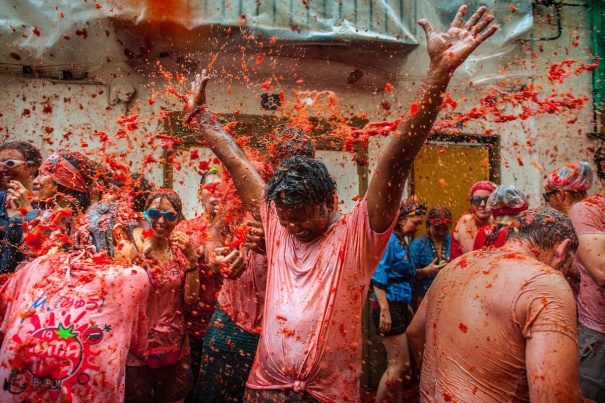 Truffle Festival: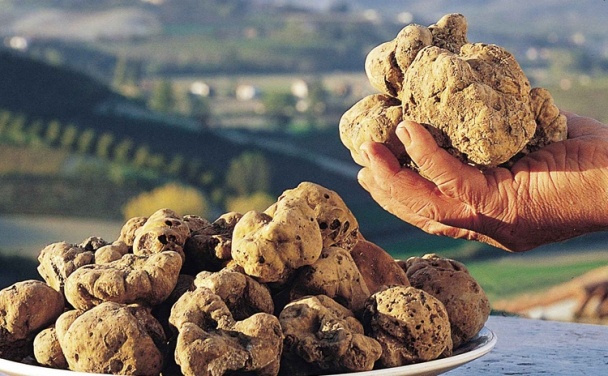 The Crave Sydney International Food Festival: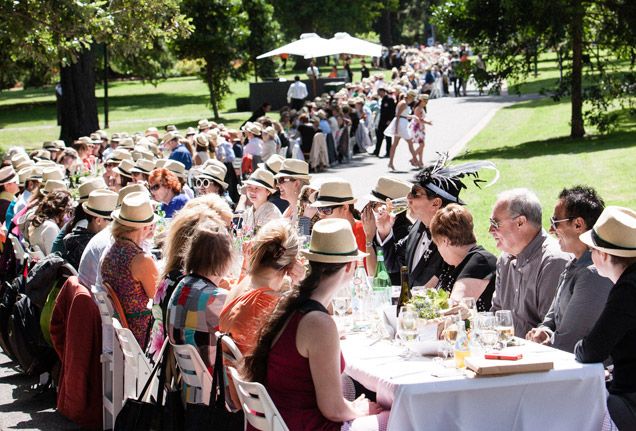 Feira do vinho: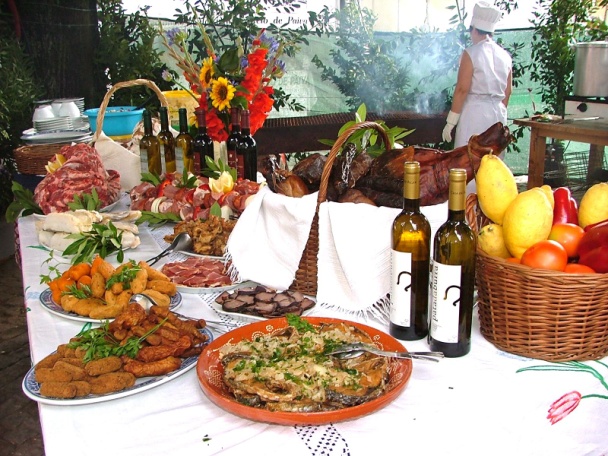 Garlic Festival: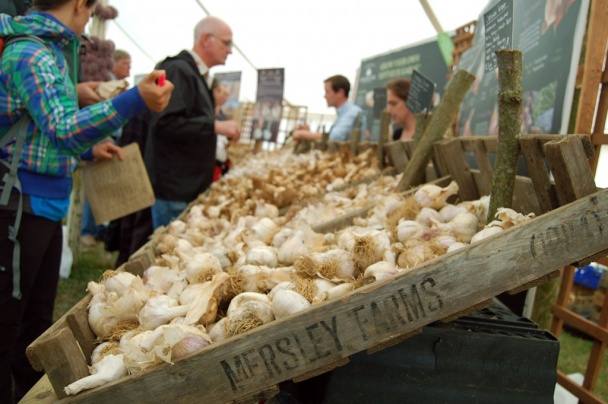 